MEGHÍVÓ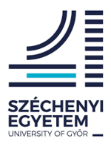 A határokon átnyúló Szlovákia-Magyarország Együttműködési Program keretén belül (SKHU / 1802 / 3.1 / 023 Co-innovation projekt) tisztelettel meghívjuk Önt a Széchenyi István Egyetem és NPPC előadássorozatára.Az előadás témája: 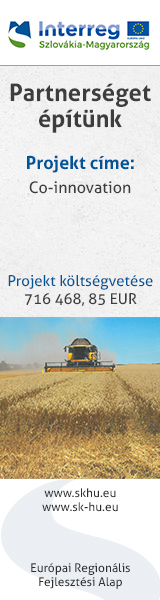 Öntözéses gazdálkodás a termékbiztonság érdekébenElőadó: Prof. Dr. Dr. h. c. Ligetvári FerencIdőpontja: 2021.05.19. szerda 0900 – 1100 óra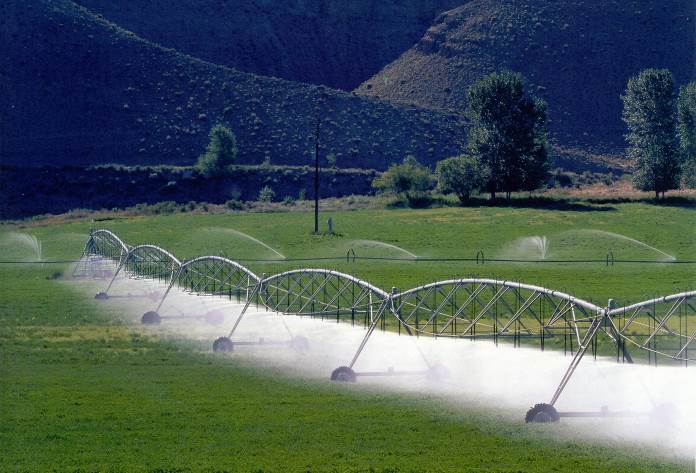 A szemináriumra való regisztráció ingyenes:Ide kattintva elérhető / Dostupné kliknutím sem / Available by clicking hereOnline csatlakozási lehetőség az alábbi linken:https://meet.google.com/dnw-rpbg-fvz Vagy hívja ezt a számot: 